Teaching is Like a Shot of Espresso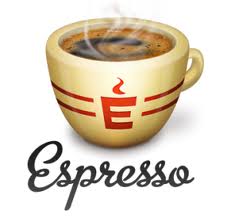 Teaching is like making the perfect shot of espresso. Some days it takes more time than others.  You need to make adjustments and refine your technique. Often you need to reflect on what you are doing.  Sometimes watching others inspires you to try new things.  You may try tamping down just a little lighter just to get little more crema on top. Sometimes you may even need to ask for help. You may even realize that you have been making things hard on yourself for years. Despite these challenges you get a good foundation for many things. You can make something simple like a café Americano or cappuccino with a masterpiece on top. No matter what the day calls for you have the skills to problem solve and meet the needs of others. You have a craft that you enjoy and the ability to help others. 